CHIPPEWA VALLEY ATHLETIC BOOSTERS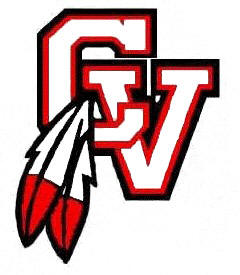 Minutes from May 10th, 2011Meeting called to order at 7:06 by John UreelMembers in Attendance:See attached sign-in sheet from last meeting.Secretary’s Report:  Minutes from the last meeting were reviewed by the membership.  A motion to approve was made by Barb Williams and Pam Parke.Athletic Report:  Kari Drogosh, A.D. report as follows:Kari advised parents to sign on highschoolsports.net as to be informed of any spring sport cancellations due to weather.  Game cancellations are usually posted by 10am.New track installation is ahead of schedule.  Estimated completion date is August 1st.The fundraiser for Lynne Perryman was very successful.  Lynne is expected to return back to work August 1st.Some discussion as to the “pink slip” of 347 teachers in our school district.  Kari urged everyone to contact our local congressman as we are the lowest funded school district per pupil in the state.  The board office should know by June 30th about permanent cuts. Treasurers Report:The Treasurers report was presented and reviewed.  A motion to accept was made by Lynn  Carollo and Pam Parke.COMMITTEE REPORTSConcessions:  Barb Williams will co-chair the concessions for the upcoming school year.Homecoming Parade:A big thank you to John Ureel, his sons, and Tom Parke for traveling to Lansing and spending a good portion of the day loading building materials for the homecoming floats.Mr. Church’s from construction trades program will be having his students cut down the sheds/floats to 6X6.There will be a Homecoming parade committee meeting at 6pm right before our regularly scheduled booster meeting on June 10th.NEW BUSINESSBooster By-laws:Some verbiage needs to be changed/updated in the by-laws.  New changes will be presented at the next booster meeting.Elections:Incoming Officers for 2011-2012:Debbie Johnson – PresidentTerri Simon – Vice PresidentJennifer Dorcy – SecretaryMichele Ronald – Events SecretaryCo-Treasurer – Sue MurawskiCo-Treasurer – Leigh OwenMotion to adjourn by John Ureel seconded by Barb Williams and Mary Ann Young.  Meeting adjourned at7:55pm. cvhsathleticboosters.weebly.com